Speed of Light Problems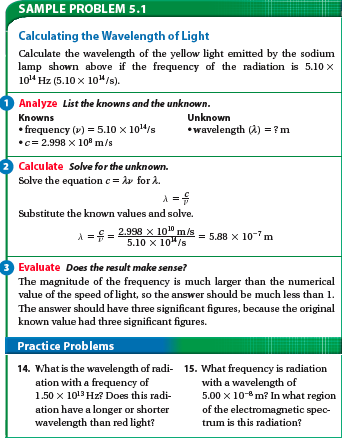 #14Solve for λ=  c/fλ=  2.998 x 108 m/s / 1.5 x 1013 Hzλ=   1.99 x 10-5 metersThis λ corresponds to infrared, therefore it has a longer wavelength than red light. (Use reference sheet)#15. Solve for f= c/ λf= 2.998 x 108 m/s /5.00 x 10-8 mf= 5.98 x 1015 Hz  The λ is given as 5.0 x 10-8 m  and corresponds to ultraviolet light. (Use reference sheet)